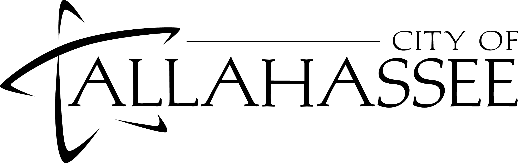 Vibrant Neighborhoods Grant ProgramReimbursement FormNeighborhood Organization: __________________________________Name of Project: ____________________________________________    TOTAL: ______________Please attach all receipts.Vendor/BusinessDateItemCostEx: Home Depot8.15.201920 bags mulch$81.55